9.  Peace MandalaTurning STEM  STEAM  Cross-curricular connections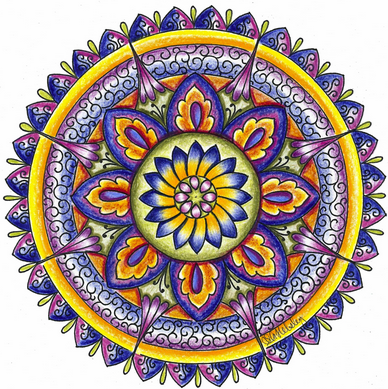 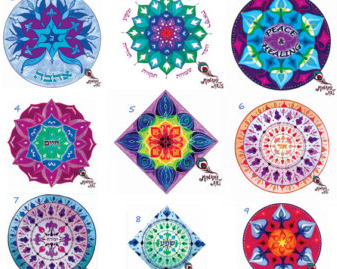 Project   Design  A Peace MandalaMaterials:  MEDIUM Paper, Pencil  Color      Outline w/ Sharpies  Colored Pencil & MarkersInspiration:  Observation  & ImaginationDirections:       1.  Get a Large Circle Tracer     2.  Using a Ruler, Draw 6-8 lines to create equal spaces     3.  Starting in the middle of the create a design and mirror it in the piece space directly opposite     4.  Continue creating designs that are mirrored on both sides (or top & bottom)     5.  Change designs frequently (use the Elements of Art Handout & the Zentangles Handout for ideas)6.  Outline the different design elements7.  Color using colored pencils and/or markers.ScienceTechnologyEngineeringArtMath- Discover and study fractals found in nature, snowflakes, flowers, and seashells - Research on-line various fractals, radial designs, that are man-made and found in nature- Identify different radial designs made by man… gears- Explore how round and radial mechanical can tools work-Mandalas- SymmetryRadial DesignGeometric Shapes vs. Organic Shapes